傷害の防止（ウ）自然災害による傷害の防止２年　　組　　番　氏名（　　　　　　　　　　　　　）それぞれの空欄に当てはまる語句を記入しましょう１　自然災害による被害・地震、台風、大雨、大雪などの自然現象による被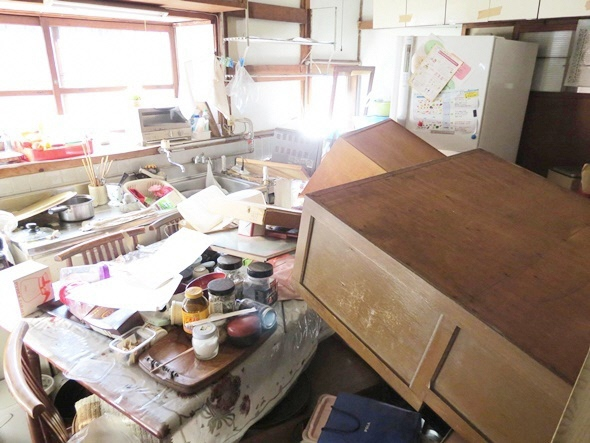 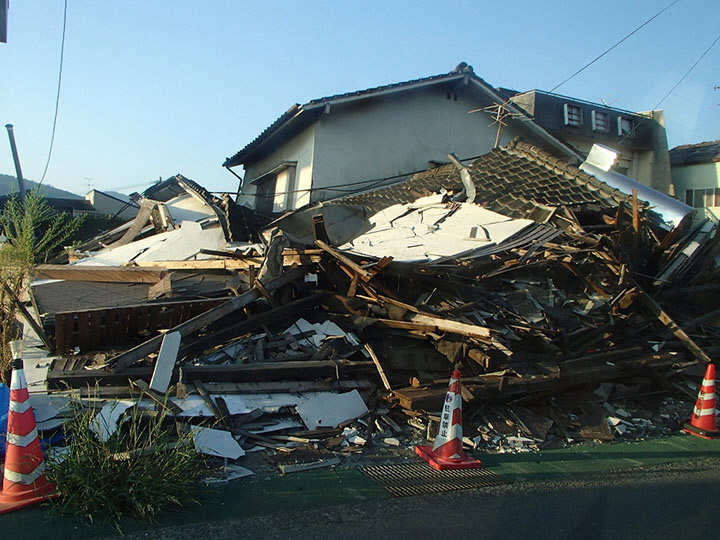 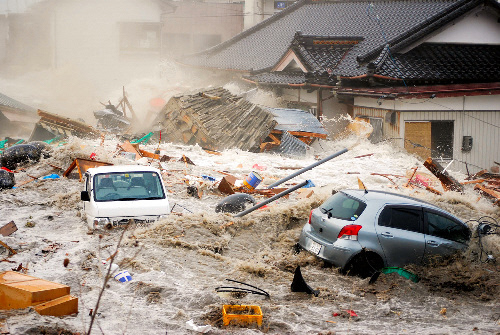 害を（　ア　）災害といいます。特に地震は家具の落下や、建物の（　イ　）などの（　ウ　）災害を引き起こします。さらに、地震にって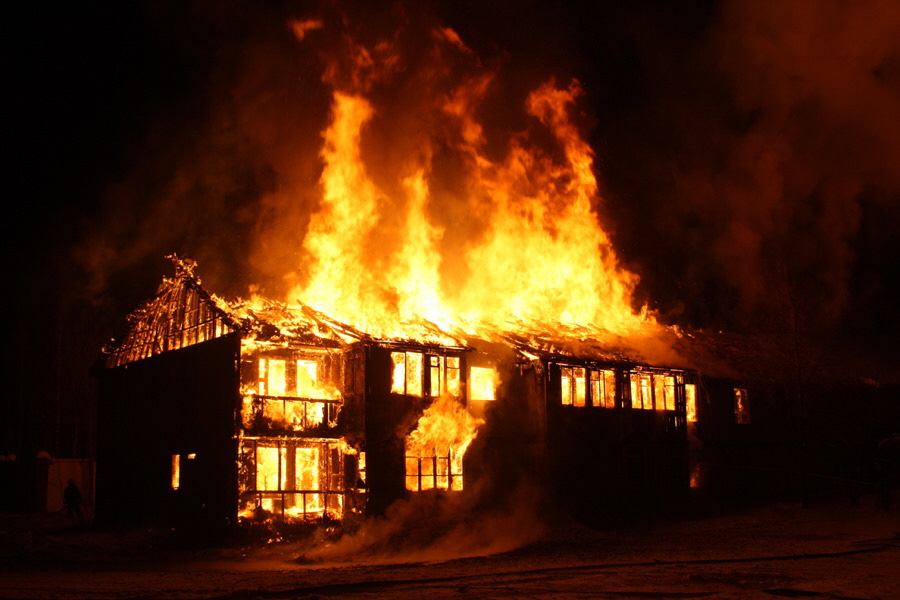 起こる（　エ　）や土砂崩れ、地割れ、（　オ　）などの（　カ　）災害が被害を大きくすることもあります。２　自然災害へのえ、災害時の行動①家具の固定や物の（　キ　）防止対策をする②用の食料品や（　ク　）などのする③から（　ケ　）や（　コ　）を確認し、訓練を行う④災害時は、気象庁の緊急地震（　サ　）や、テレビやラジオなどによる災害情報を得る（把握する）３　自然災害に対して、あなたのお家や地域ではどのようなえをしているか書いてみよう。アイウエオカキクケコサ